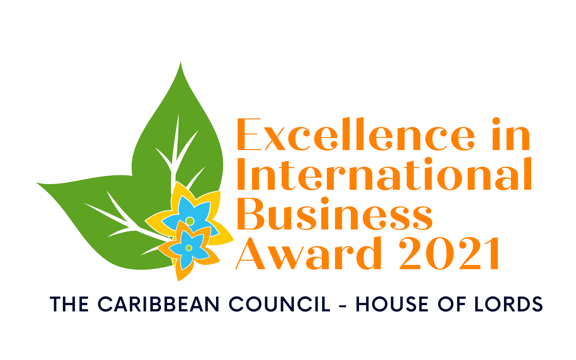 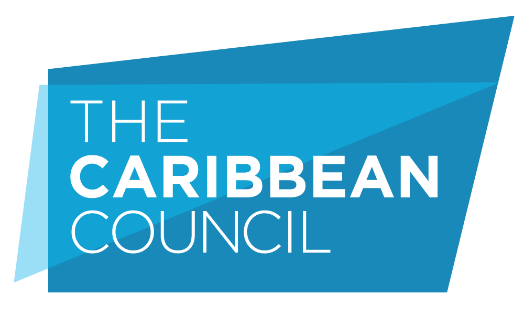 EXCELLENCE IN INTERNATIONAL BUSINESS AWARD 2021ENTRY FORMBy submitting this form you agree that all facts and figures contained within are accurate and true and if a self-nomination, that permission to enter has been given by the relevant authority within the company. Please complete the following sections. All answers supplied must be within the 1000-word count. (Minimum font size – 10)Please email entry form and supporting documents to:Maria Tereza Laino at mariatereza.laino@caribbean-council.orgYOUR DETAILSYOUR DETAILSBusiness nameJob titleContact nameEmailTelephoneAddressCountryBusiness websiteIf you are nominating an organisation:If you are nominating an organisation:Nominated Organisation Name AddressCountryWebsiteELEVATOR PITCHWhy the company should win (75 words)DESCRIBE AND EXPLAIN HOW THE BUSINESS ACHIEVED SUCCESS BY COMPLETING THE FOLLOWING SECTIONS: Reasons for launching the businessEvidence of sustainable growthInnovationCustomer service and benefitsEmployee engagementInvestment in technologyLeadershipSkills developmentFinancial performanceLast 2 years, present and future projections for Sales and ProfitabilityPlease detail any supporting materials and testimonials you are submitting Please attached supporting documents when submitting this entry form (4 sides of A4 maximum)